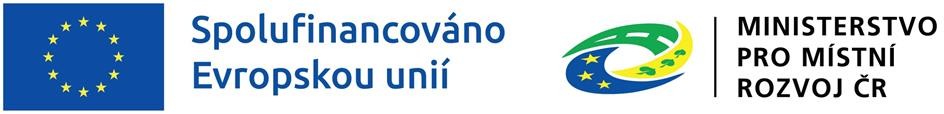 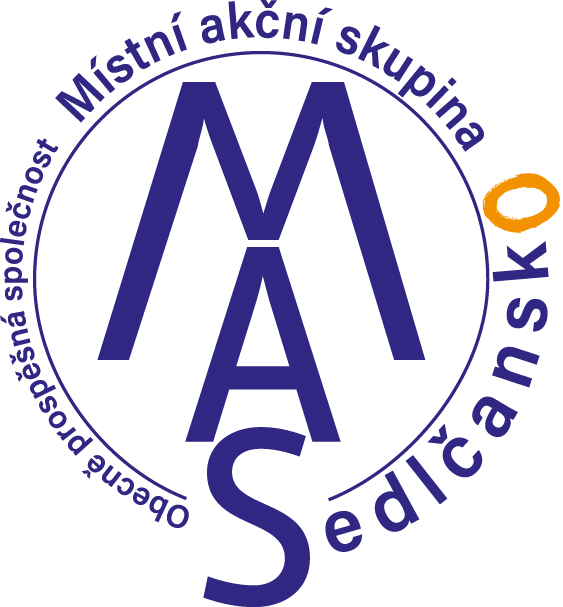 Kritéria hodnocení formálních náležitostí a přijatelnostiADMINISTRATIVNÍ KONTROLA - Kritéria formálních náležitostí - napravitelnáV souladu s Interními postupy MAS / IROP provádí výše uvedenou administrativní kontrolu pověřený pracovník kanceláře MAS, přitom platí, že výběrové komisi jsou k hodnocení podstoupeny jen ty projektové záměry, u kterých jsou splněna všechna výše uvedená kritéria "A". Jestliže není splněno některé z těchto kritérií, pověřený pracovník vyzve v souladu s pravidly dle interních postupů MAS žadatele k doplnění (pouze jednou).ADMINISTRATIVNÍ KONTROLA - Základní kritéria přijatelnosti - nenapravitelnáV souladu s Interními postupy MAS / IROP provádí výše uvedenou administrativní kontrolu pověřený pracovník kanceláře MAS, přitom platí, že výběrové komisi jsou k hodnocení podstoupeny jen ty projektové žádosti, u kterých jsou splněna všechna výše uvedená kritéria "B". Jestliže není splněno některé z těchto kritérií, je žádost automaticky z procesu následného hodnocení vyřazena. O výsledku provede dotyčný pracovník záznam a neprodleně tuto skutečnost řádně oznámí žadateli.Operační program:IROPVýzva OP:49. výzva - SOCIÁLNÍ SLUŽBY - SC 5.1 (CLLD)Výzva MAS:1. výzva IROP SOCIÁLNÍ SLUŽBY 1OznačeníkritériaNázev / Popis hodnotící kritériaReferenční dokumentBodovákategorieA.1Projektový záměr je podán v předepsané formě a obsahově splňuje všechny náležitostiformulář MAS "Šablona projektového záměru" +příloha č.2 "Podklady pro hodnocení" dle 49. výzvyIROPANO/NEA.1tj. obsahuje řádně vyplněnou Šablonu MAS projektového záměru a ve všech částech zpracovanou Přílohu č. 2 Specifických pravidel IROP "Podklady pro hodnocení"formulář MAS "Šablona projektového záměru" +příloha č.2 "Podklady pro hodnocení" dle 49. výzvyIROPANO/NEA.2Jsou doloženy všechny povinné přílohy a splňují náležitosti dle výzvySpecifická pravidla IROP, 49. výzva, kap. 6 Povinnépřílohy + formuláře MAS "Čestné prohlášení" a "Rozpočet"ANO/NEA.2tj. přílohy č. 1 až 17 dle kap. 6 Výzvy IROP, pokud jsou relevantní + Čestné prohlášení oprávnické osobě žadatele + RozpočetSpecifická pravidla IROP, 49. výzva, kap. 6 Povinnépřílohy + formuláře MAS "Čestné prohlášení" a "Rozpočet"ANO/NE A.3Projektový záměr je svým zaměřením v souladu s podporovanými aktivitami výzvytj. je zaměřen na podporu infrastruktury pouze pro sociální služby dle Zákona č.108/2006 Sb. uvedené v příloze č.7 Specifických pravidel Výzvy č. 49 IROP49. výzva IROP, kap. 3.3 + příloha č.2, kap. 4ANO/NE A.4Projektový záměr je v souladu se Strategií CLLD MAS Sedlčansko 2021-2027tj. je uvedena vazba na ustanovení Strategie CLLD MAS Sedlčanskoformulář MAS "Šablona projektového záměru" +povinné přílohy dle výzvy + Strategie CLLD MASANO/NEA.5Šablona projektového záměru je podepsána oprávněným zástupcem žadateleformulář MAS "Šablona projektového záměru"ANO/NEA.5tj. na Šabloně projektového záměru je uvedeno jméno zástupce žadatele, který je za žadatele oprávněný a je zde uveden jeho podpisformulář MAS "Šablona projektového záměru"ANO/NEOznačeníkritériaNázev a popis kritériaReferenční dokumentBodovákategorieB.1Žadatel splňuje definici oprávněného příjemce pro příslušnou výzvuSpecifická pravidla IROP, 49. výzva, kap. 3.2 Oprávnění žadateléANO/NEB.1tj. oprávněným žadatelem je pouze subjekt splňující všechny podmínky vymezenéVýzvou č.49 IROP v kap. 3.2; bez vyjádření MAS o souladu záměru (strana 9)Specifická pravidla IROP, 49. výzva, kap. 3.2 Oprávnění žadateléANO/NEB.2Právnická osoba žadatele včetně statutárního zástupce je trestně bezúhonnáformulář MAS "Čestné prohlášení"ANO/NEB.2tj. žadatel dodal řádně vyplněné Čestné prohlášení o výše uvedené skutečnostiformulář MAS "Čestné prohlášení"ANO/NEB.3Skutečný majitel není veřejným funkcionářem ve střetu zájmů dle §4c Zákonač.159/2006 Sb.formulář MAS "Čestné prohlášení"ANO/NEB.3tj. žadatel dodal řádně vyplněné Čestné prohlášení o výše uvedené skutečnostiformulář MAS "Čestné prohlášení"ANO/NEB.4Místo realizace se nachází na území MAS vymezeném ve schválené strategii CLLDSpecifická pravidla IROP, 49. výzva, kap. 3.5 Místo realizace + Schválená strategie CLLD MAS SedlčanskoANO/NEB.4tj. místo realizace musí být v souladu s popisem kap. 3.5 Specifická pravidla IROP, 49. výzvaSpecifická pravidla IROP, 49. výzva, kap. 3.5 Místo realizace + Schválená strategie CLLD MAS SedlčanskoANO/NEB.5Projektový záměr respektuje minimální a maximální hranici celkových způsobilýchvýdajů dle výzvy MASVýzva MAS Sedlčansko k podání žádosti v rámci 49. výzvy IROPANO/NEB.5tj. požadovaná částka dotační podpory je vymezena v povoleném rozsahu dle výzvyMASVýzva MAS Sedlčansko k podání žádosti v rámci 49. výzvy IROPANO/NE